Дистанционное обучение по дополнительной общеразвивающей программе «ИГРОЗАВРИЯ» Для групп №1,2,3 (возраст 5-7)Задание 1.«Артикуляционная гимнастика»Необходимое оборудование: Песочные часы или секундомерЗеркалоБумажные платочкиПродолжительность выполнения 30 минут.Для родителей: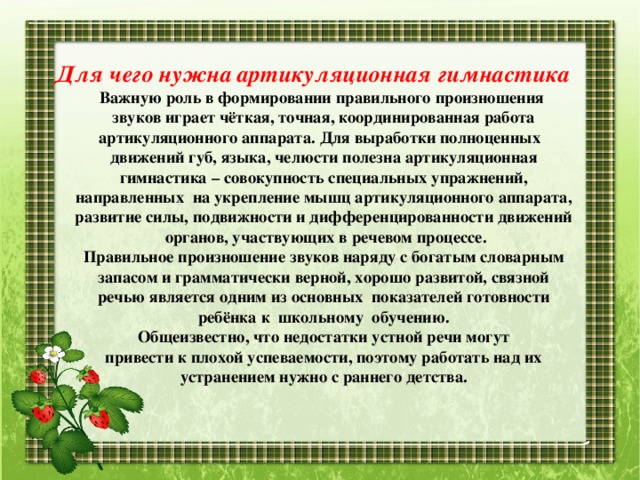 Для детей: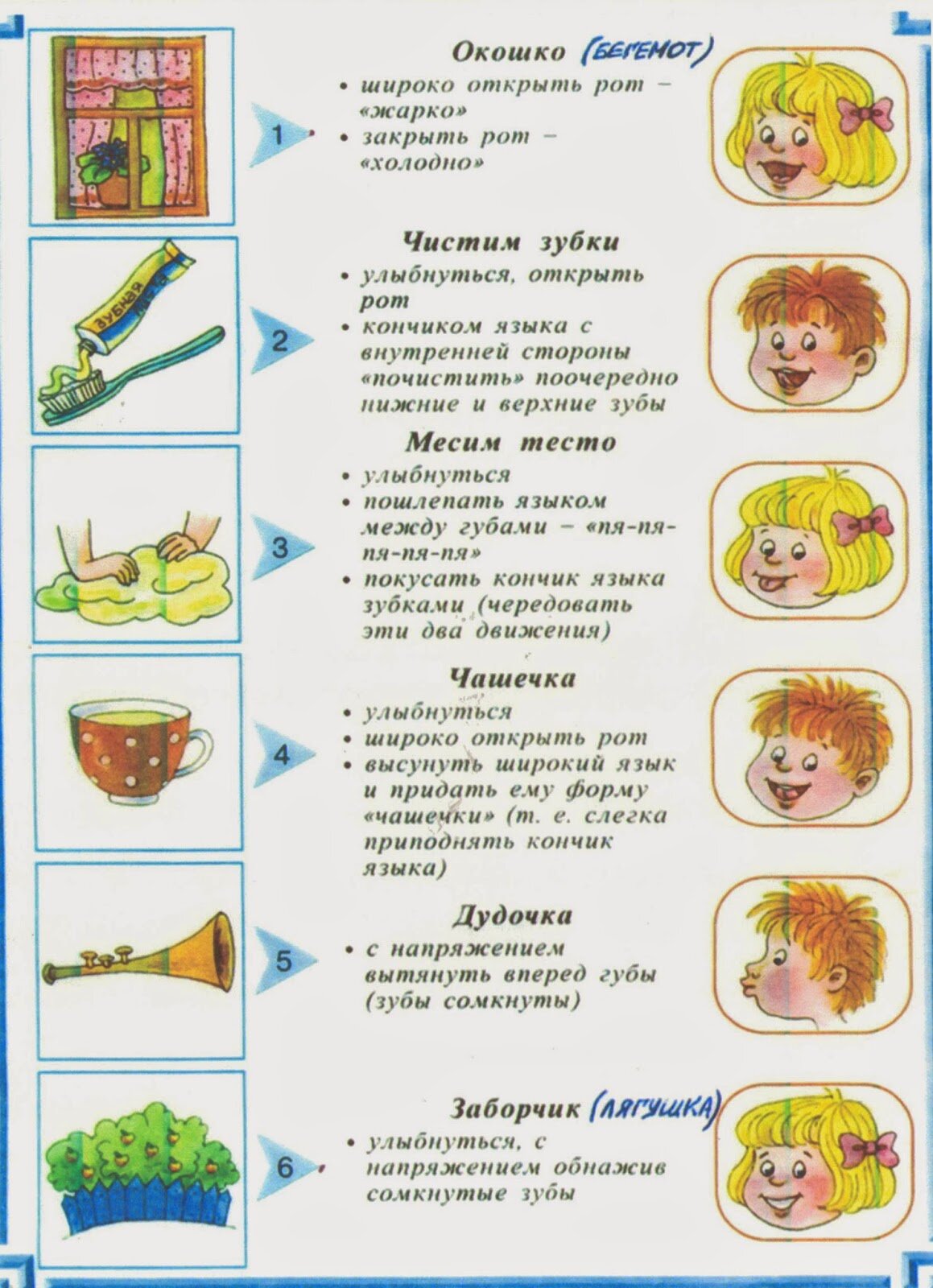 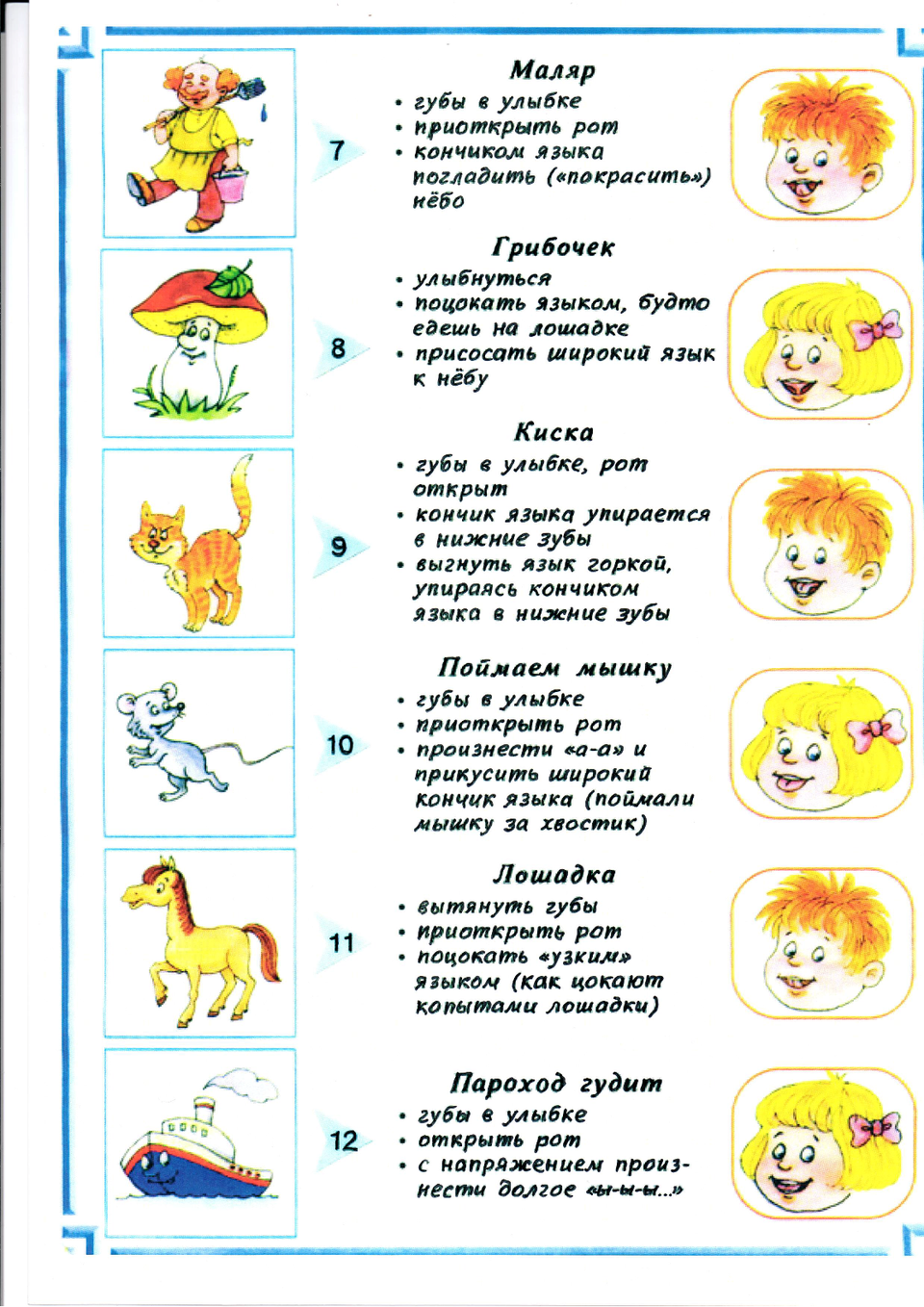 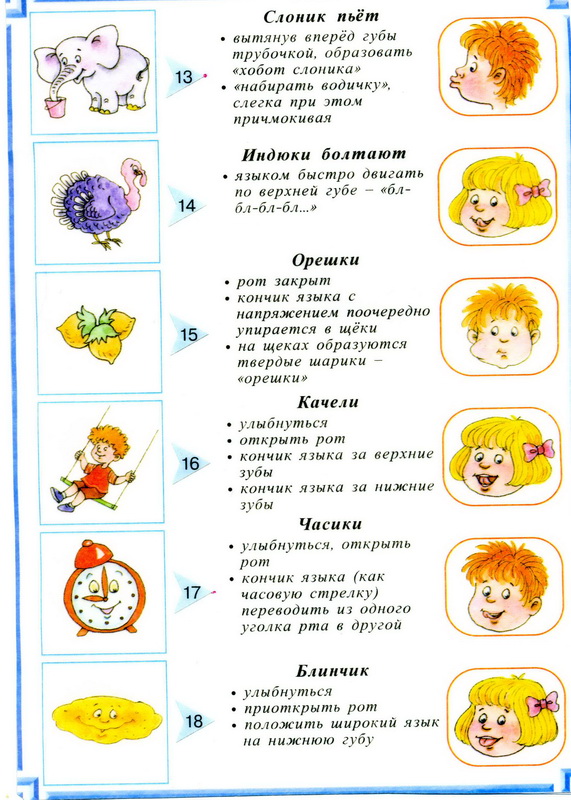 ССЫЛКА: Артикуляционная гимнастикаhttps://www.youtube.com/watch?v=CGaqIMcMNI0Задание 2Дыхательная гимнастика.Необходимое оборудование:ЗеркалоМячик лёгкий, перья, бумажные кораблики, салфеткиПесочные часыПродолжительность исполнения 7-10 минут.Для родителей: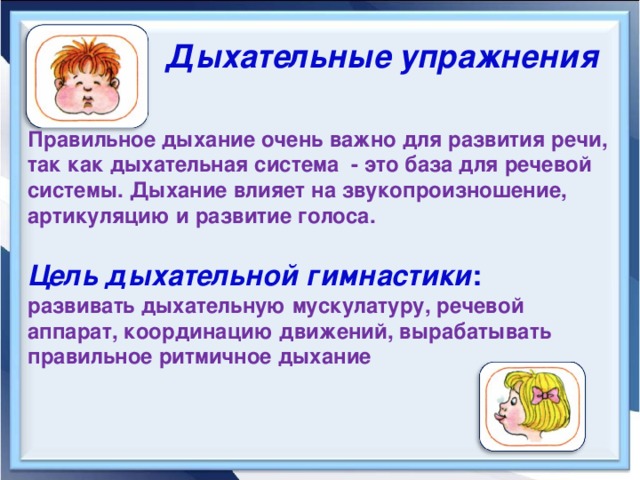 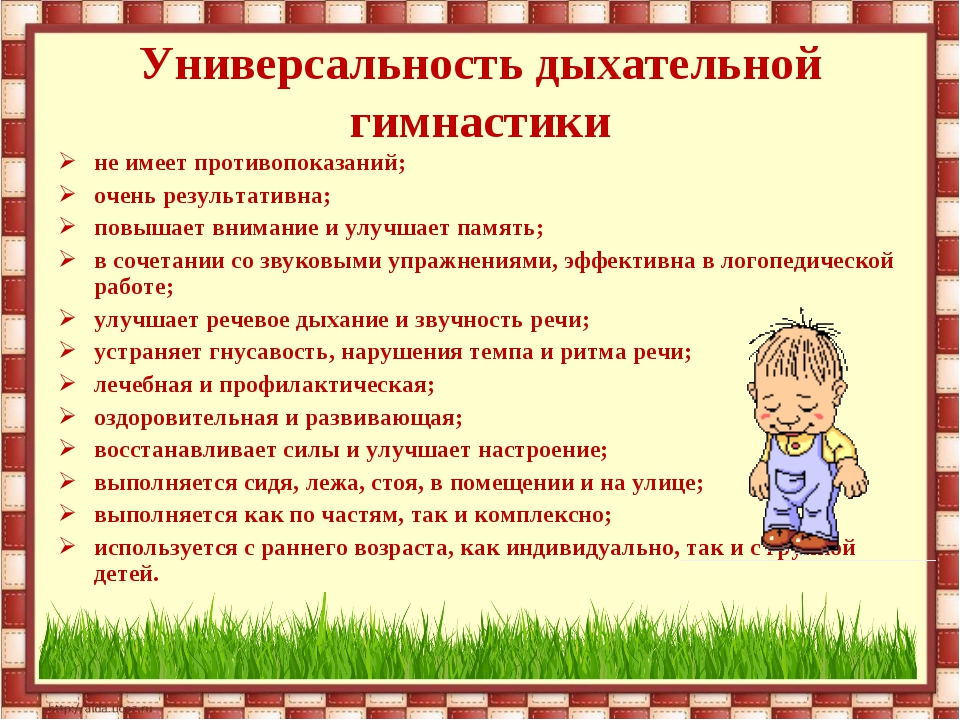 Для детей: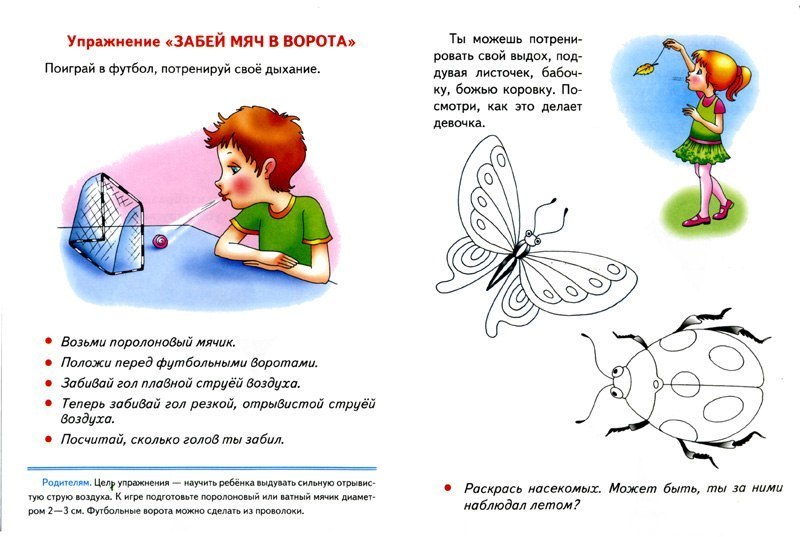 ССЫЛКА: Дыхательная гимнастикаhttps://www.youtube.com/watch?v=c5T2n0sT1SA